Barry E. ClarkFebruary 6, 1944 – July 19, 2002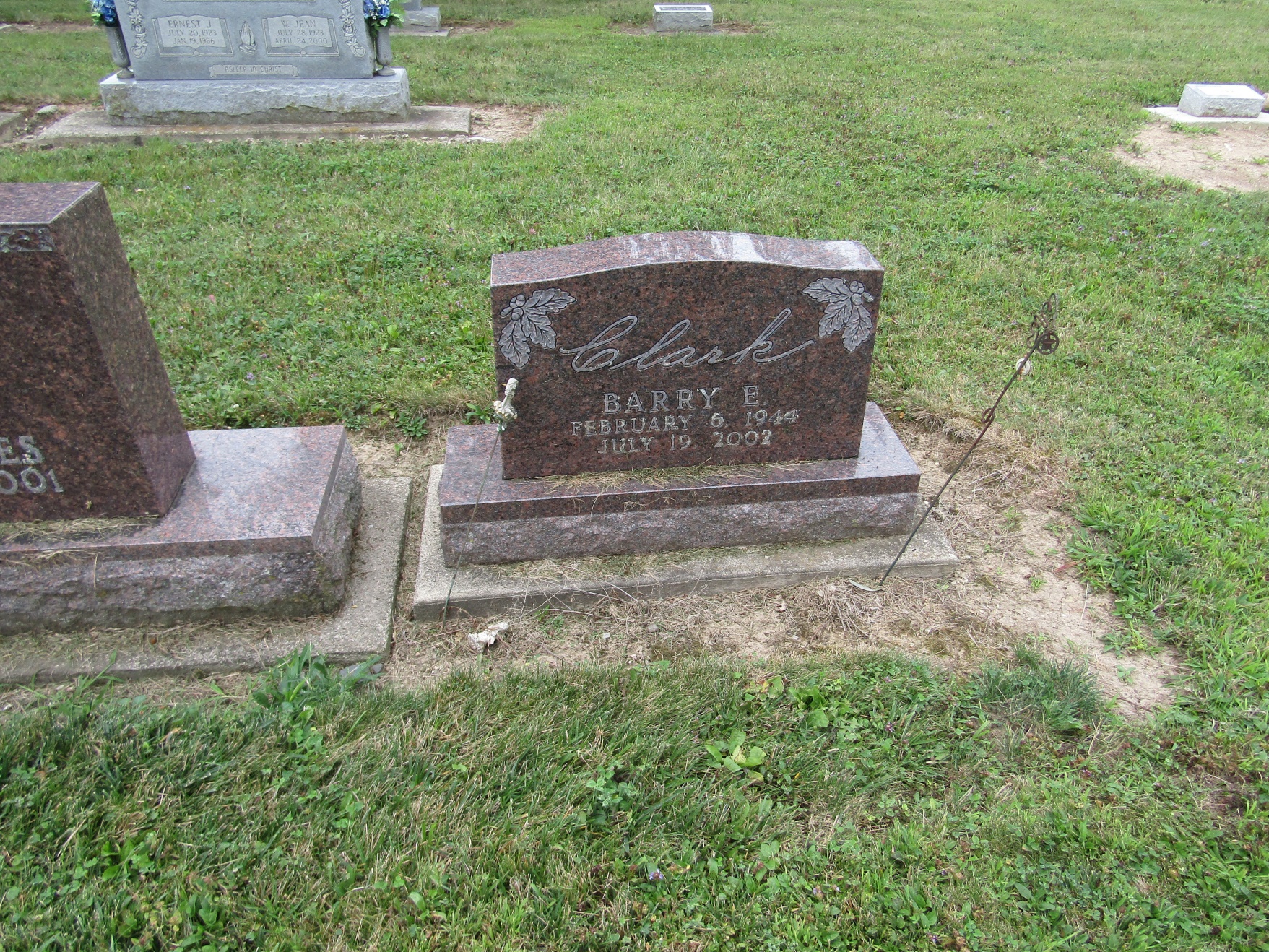    Barry E. Clark, 58, died unexpectedly at 5:30 p.m. Friday, July 19 at his rural Liberty Center residence at 5823W, 300 South. Mr. Clark was engaged in farming and attended the Liberty Center Baptist Church. He was born Feb. 6, 1944 in Wells County to Harry E. and V. Frances Mendenhall Clark.    A lifelong resident of Wells County, he is survived by two sons, Aaron Clark and Brett Clark, both of Liberty Center, and three daughters, Mrs. Bill (Diana) Dudley of Omaha, Neb., Mrs. Todd (Susan) Carroll of Crestview, Fla., and Mrs. Derek (Kathy) Gutting of Carmel. Also surviving are six grandchildren.    Services will be held at 10:30 a.m. Tuesday at Thoma/Rich, Hewitt & Chaney Funeral Home, where calling will be Monday from 1 to 8 p.m. and for one hour prior to services on Tuesday. Pastor Neil Wilson will officiate at services and burial will be in Mossburg Cemetery at Liberty Center.    Preferred memorials are to the Liberty Center Fire Department or Liberty Center Baptist Church.Bluffton News Banner, Wells County, IndianaJuly 20, 2002